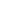 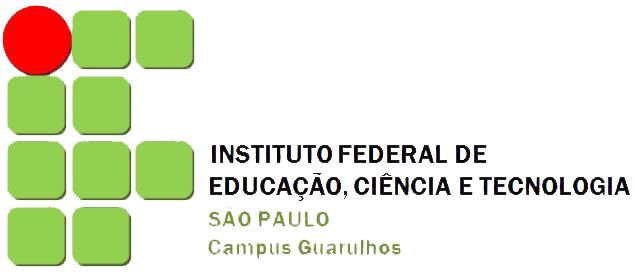 TERMO DE COMPROMISSO PARA CONCESSÃO DE BOLSA DEENSINO ACADÊMICA______________________________________________________, aluno(a) regular do curso ________________________________________________, número de prontuário ___________, na condição de Bolsista de Ensino do Campus Guarulhos, e o Instituto Federal de Educação, Ciência e Tecnologia de São Paulo, representado pelo(a) professor(a) ______________________________________________________, da Área/Curso de ____________________________, do Campus Guarulhos, número de prontuário _____________, na condição de professor(a) responsável pelo Projeto de Bolsa de Ensino, assinam o presente Termo de Compromisso, tendo em vista as condições abaixo mencionadas:1. A Bolsa de Ensino está vinculada ao projeto  __________________________________________ _______________________________________________________________________________.2. O aluno receberá do Instituto Federal de Educação, Ciência e Tecnologia de São Paulo uma Bolsa no valor de R$ 3.200,00 (três mil e duzentos reais), dividida em 8 (oito) pagamentos de R$ 400,00 (quatrocentos reais), no período de 10 de março a 16 de dezembro de 2022. 3. É vedada ao aluno a acumulação com outras bolsas, conforme Art. 12 do Regulamento do Programa de Bolsas para Alunos do IFSP.4. O aluno se compromete a:a) executar as atividades relacionadas ao projeto de Bolsa de Ensino e cumprir uma carga horária de 20 horas semanais;b) encaminhar, ao professor responsável pelo projeto, o relatório de atividades semestral e fornecer informações sobre as atividades desenvolvidas, quando solicitado;c) colher as assinaturas do professor responsável no relatório de frequência e avaliação referente ao mês anterior, no primeiro dia útil do mês, e entregá-lo no setor designado pelo campus.5. O professor responsável pelo Projeto de Bolsa de Ensino se compromete a:a) orientar o bolsista com relação às atividades que deverá realizar;b) encaminhar ao setor responsável um parecer fundamentado sobre o desempenho do bolsista, por ocasião do envio do relatório semestral;c) fornecer informações sobre as atividades desenvolvidas e sobre o desempenho do aluno, quando solicitado;d) Preencher e assinar, mensalmente, o relatório de frequência e avaliação do bolsista referente ao mês anterior, no primeiro dia útil do mês.6. O bolsista que tiver participado das atividades do Programa de Bolsa de Ensino e cumprido todas as exigências terá cadastrado, em seu histórico escolar, o nome e o período do projeto no qual exerceu as atividades.7. O bolsista não poderá realizar atividades de responsabilidade do professor ou funções meramente burocráticas, que venham a descaracterizar os objetivos do programa. O discente não poderá elaborar provas, ministrar aulas no lugar do professor-orientador, aplicar avaliações, preencher diários de classe ou planos de ensino.E, para a validade do que aqui se estabelece, o aluno bolsista e o professor responsável assinam este Termo de Compromisso, em três vias de igual teor, cabendo uma via a cada uma das partes.Data ____/____/____._______________________________________________________________________________     Bolsista de Ensino ou responsável					 Professor da Disciplina_____________________________Coordenador de Área ou Curso